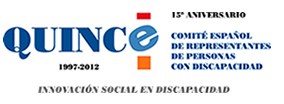 CONCLUSIONES OPERATIVASSesión de Trabajo“Articulando el Tercer Sector en los Territorios”21 de mayo de 2012Articular el tercer sector en los territorios es estratégico y prioritario para el movimiento CERMI.Los CERMIS Autonómicos deben jugar un papel activo en todo este proceso. Previamente, ha de abordarse el asunto en el seno de cada CERMI, ofrecer una explicación interna de lo que se pretende y legitimar las decisiones, para que no haya dificultades en este camino.  El despliegue territorial desde los CERMIS Autonómicos de la vertebración del tercer sector debe iniciarse ya, con el ritmo que sea más apropiado a la realidad de cada territorio. No hay que forzar, sino activar y agitar.Donde ya existan estructuras preexistentes de vertebración del tercer sector, hay que actuar de modo en que la discapacidad a través de cada CERMI esté en ellas, bien representada, y generar condiciones para que el futuro puedan converger hacia el modelo que representa la Plataforma del Tercer Sector.Es preciso conocer, trabar contacto y entrar en relación en cada territorio, con los responsables en la comunidad autónoma de las otras contrapartes sociales (al menos las correspondientes territoriales a las otras 6 organizaciones que están junto con CERMI en la Plataforma estatal del Tercer Sector, siempre que tengan presencia allí). Hay que propiciar un caldo de cultivo favorable a la convergencia.Este proceso debe articularse mediante un Plan de Acción y un calendario, para que dé frutos en lo que queda de 2012 y en el primer semestre de 2013.El CERMI Estatal y la Plataforma del Tercer Sector ofrecen apoyo a los CERMIS Autonómicos en este proceso, por medio de:- Acompañamiento.- Asistencia técnica.- Información y documentación.- Etc.Los CERMIS Autonómicos deben retroalimentar al CERMI Estatal de los avances y vicisitudes del proceso, a través de los comisionados de CERMIS Autonómicos.Cuando se produzcan casos singulares en algún territorio, se llevará a cabo una operativa específica, que permita desbrozar las dificultades de esa realidad concreta. CERMIwww.cermi.es